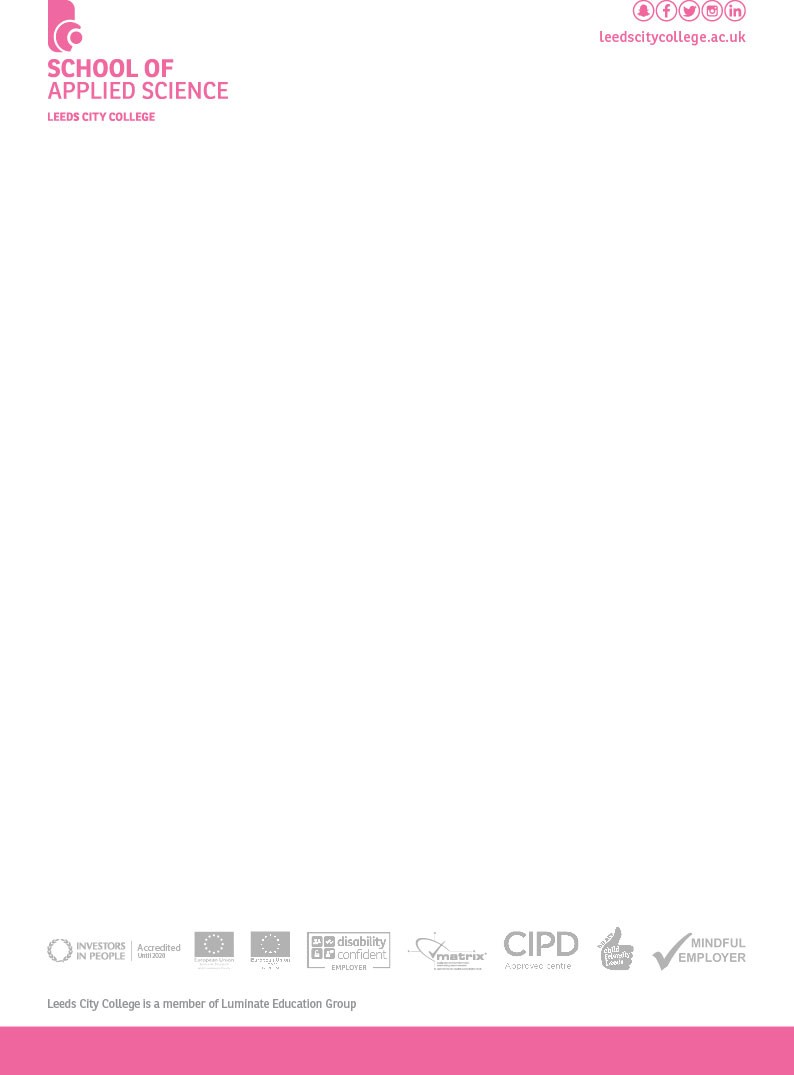 LEVEL 3 SCIENCEABOUT THE SCHOOLThe School of Applied Science prepares future scientists, technicians and researchers by allowing them to develop their theoretical and practical knowledge in various branches of science. Students can conduct experiments and gain practical skills in cutting-edge laboratories.CONTENTSMeet the team Course introduction Reading list Listening listWatch list Get involved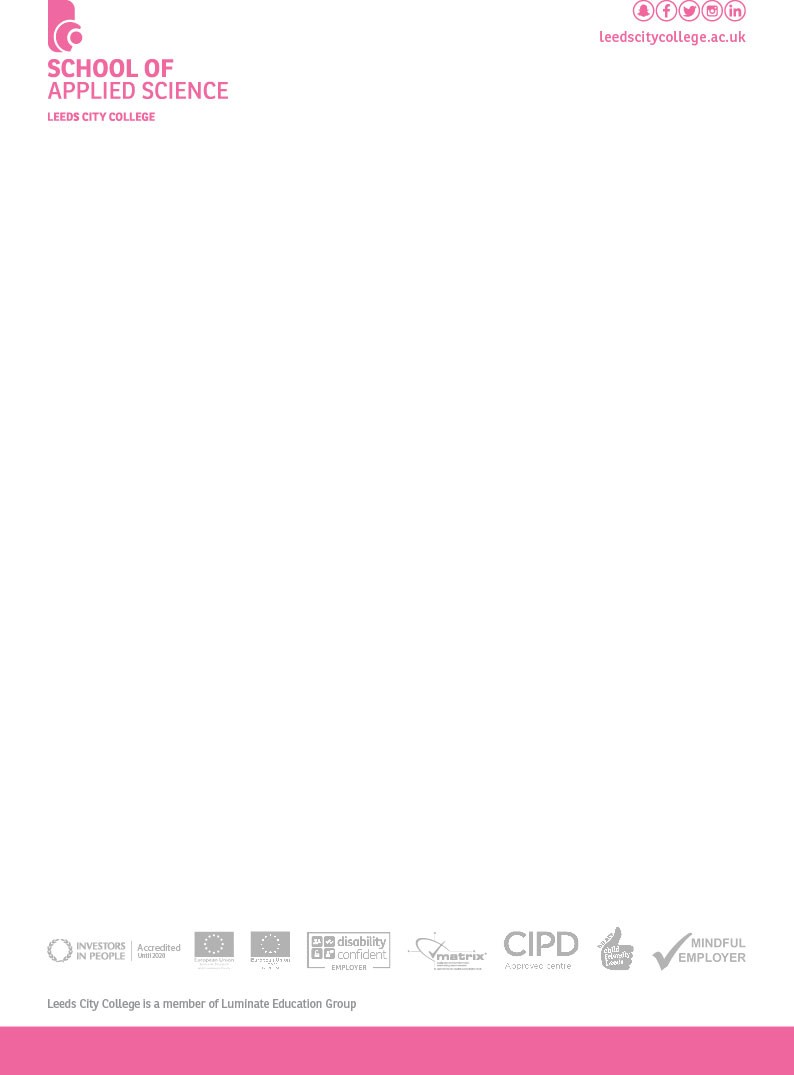 Meet the teamRyan GrantHead of Applied Science https://drive.google.com/open?id=1se_RI7bA5Y6_NdaZqndJOgn54YCCjtHdAndy WestDeputy Head of Applied Science Andy IntroNikki Cookson Programme Manager Nikki CooksonEmily Homer Programme Manager Emily HomerHarrison GarsideCourse LeaderWendy Goodall Coaching Tutor Wendy GoodallDawn MajorStudy Support Coach Dawn MajorLynn WestcottTeacherLynn WestcottMohammed ZeeshanTeacherMohammed ZeeshanHoward NewmanTeacherTahira Biba Teacher Tahira BibiGeorge TrifunovicData and attendance coordinator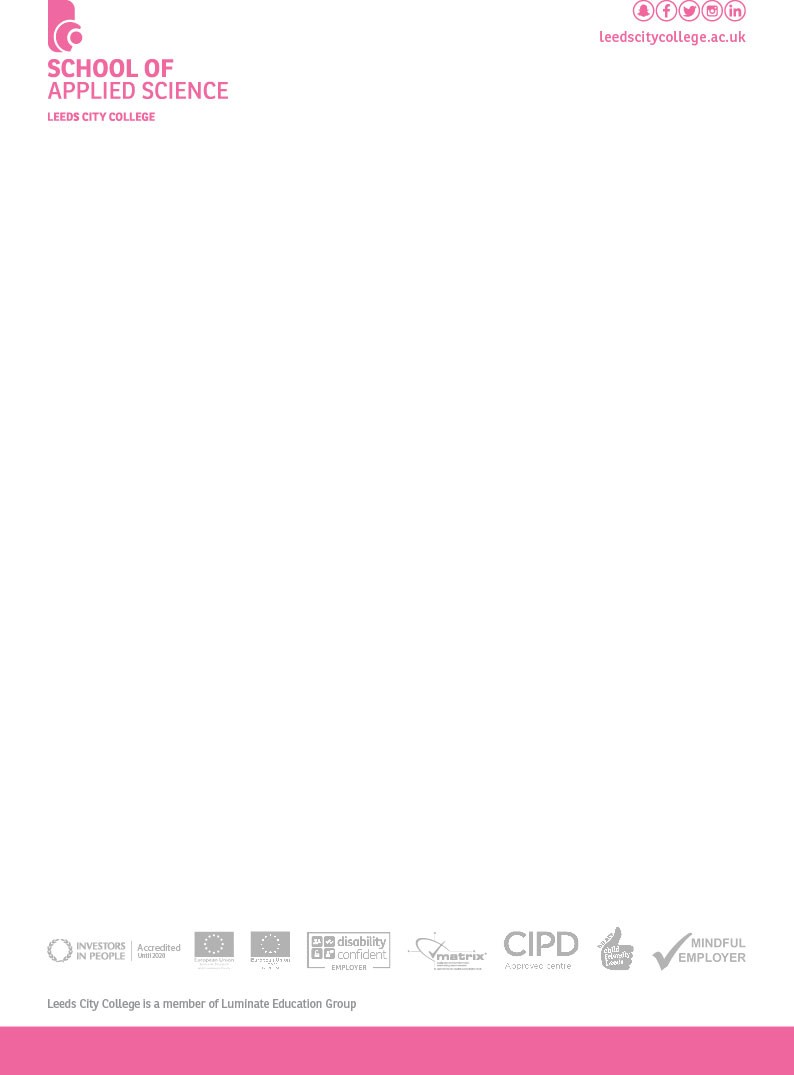 Level 3 Access ScienceReadListen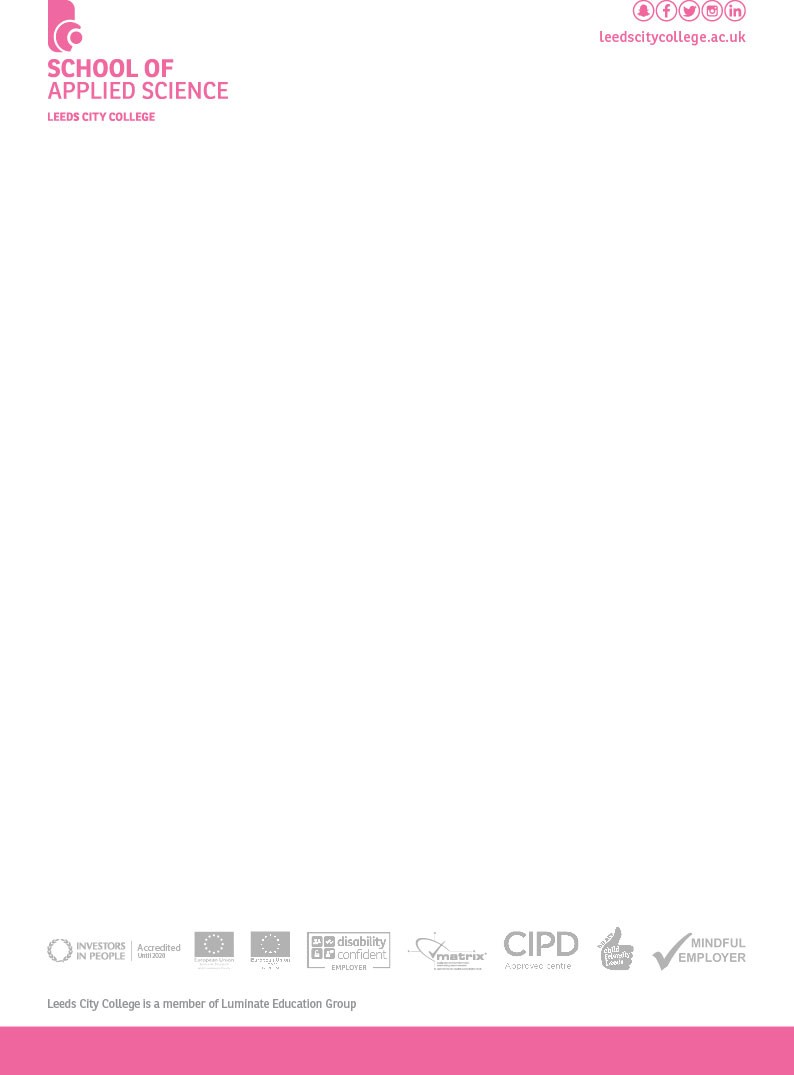 WatchGet InvolvedCourse IntroductionDescriptionLinksTitleAccess to Science and EngineeringL3 Access VideoUnitsProgression / UCASUCAS careers adviceUcas Careers Advice Work ExperienceStudy SkillsStudy skills slidesStudy Skills Slides TitleDescriptionLinkNational Careers AdviceNational Careers Advicehttps://nationalcareers.service.gov.uk/A Short History of Everything by Bill BrysonA general book about scienceA Short History of Everything by Bill BrysonScience News | The latest news from all areas of scienceScience news magazineScience News | The latest news from all areas of scienceScience News for Students | News from all fields of science for readers of any ageScience news specifically aimed at studentsScience News for Students | News from all fields of science for readers of any ageTitleDescriptionLinkMarcus Burton, Careers Adviser, National Careers ServiceNational Careers Service (19+ learners) - o introductory videohttps://docs.google.com/document/d/ 1jiSV9qYZkLT4evupm5jc9L_yIlkxZv_iTnmLhsda3S g/edit?usp=sharingBBC Radio 4 - The Infinite Monkey Cage - downloadsLots of science-based podcasts that cover a wide range of topics.BBC Radio 4 - The Infinite Monkey Cage - DownloadsScience podcastsPodcasts from the website Science.Science PodcastsNature podcastScience podcasts.Nature PodcastTitleDescriptionLinkVirtual ClimbSomething Different! - virtual climb - can you handle it?Virtual Climbing Video To scale: The solar systemAn award-winning science demonstration in which a group of scientists go to the desert to show just how much space you need to make a scale model of the solar system.https://www.youtube.com/ watch?v=zR3Igc3RhfgNational Geographic 360YouTube videos to explore places in 360. Use your phone or mouse to look around.https://www.youtube.com/ playlist? list=PLivjPDlt6ApRq22sn0 82ZCC9893XtV8xcKurzgesagt – In a NutshellYoutube videos that make science more beautiful and interesting.https://www.youtube.com/ user/Kurzgesagt/abouthttps://www.youtube.com/ user/Kurzgesagt/aboutCrashCourse (lots of videos)CrashCourse (lots of videos)Lots of YouTube videos, similar to above but with different curriculum areas and subjects.CrashCourseSciShowSciShowLots of YouTube videos, similar to above but with different curriculum areas and subjects.SciShowTitleDescriptionLinkMelting ice experimentTry this simple experiment at home. Take two ice cubes, place one on a plastic surface and one on a metal surface. Feel the surfaces before you begin and predict which surface will melt the ice cube the fastest. You may be surprised.https://drive.google.com/open? id=1gTo0DEnnDQL4qec9QWwyKeXL2APT- ncM2n1-kgBUlOIHow to make a pinhole camera for viewing the solar eclipseViewing solar eclipse events are a great family activity with one major precaution: never stare directly at the sun. Staring directly at the sun can cause damage to your eyes. The perfect way to safely view a solar eclipse is through a pinhole camera. This is a quick project you can make in less than 10 minutes with materials from around the househttps://docs.google.com/document/d/ 16JTMTELL3GcKXKyQ9RXyC_7RbanjoCDFJYtDAkA3yak/editMarvel superhero quizTake the quiz to discover your engineering superpower. Then read on to learn about real life engineering heroes.https://docs.google.com/document/d/ 1FLkXSSQzqY3HCvVUI9PB9wK_GnxFJdJ4oc9q0 bXAaCA/editInteractives . The Rock Cycle. IntroductionA short online course that teaches you about the rock cycle, rock types and processes and has a short quiz/test at the end.Interactives . The The Rock Cycle . IntroductionScience competitionsCompetitions that you can join from your home.Science competitionsScience puzzlesA puzzle maker that can be adapted to show subject specific terms or facts about the college.Welcome to Discovery Education's Puzzlemaker! Create crossword puzzles, word searches, mazes, and other puzzles for your classroom today!